San Diego State UniversitySchool of NursingGeneral Body Meeting MinutesDate: 2/17/2020Place: Pride SuiteTime: 1603-1700Attendance: Sarah Karp, Tabitha Chua, Kristina Pope, Nikhita Malhotra, Kristina Pope, Hannah Veneracion, Sarah Faucheux, Kasey Bethel, Marcela Chappelle, Brandon Vinzon, Michael Taningco, Irene Ung, Hannah Peeler, Carly Dion, Tara King, Dr. Kristiana Cullum, Professor ConcilioExcused:  Nikki Castro, Fernando GarcesAbsent:Motion to adjourn the meeting at 1700 
Respectfully submitted by Sarah KarpBoard MemberTopic Topic Discussion ActionPresident:Sarah FaucheuxSTT UpdateCHHSUPCSpeakersNSNA AwardOne-on-onesSTT UpdateCHHSUPCSpeakersNSNA AwardOne-on-onesSTTFebruary meeting: Event: Life Perspectives March 6th
6-8pm AH2108
$10 for studentsCHHSNew representative: Dannika ChunUPCRepresentative still needed.SpeakersRefugee Youth Mentoring3/2Spanish Advisor 3/16NSNA Award reminder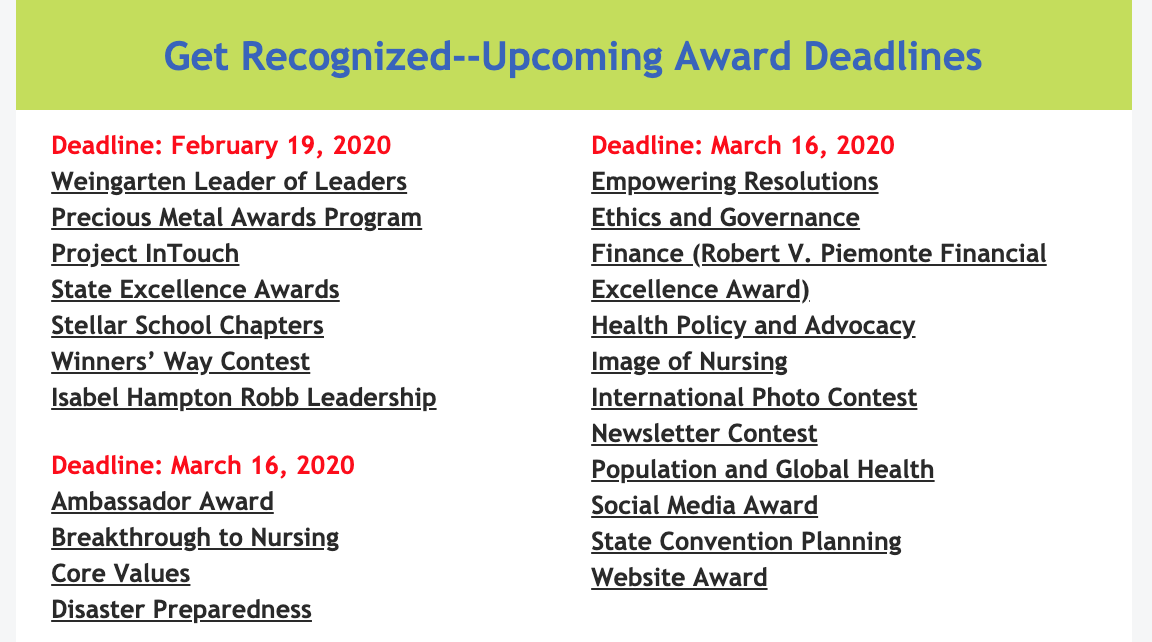 Fill out convention logistics form by 2/24One- on- OnesIn progress, hoping to have them all done by this week.Vice President:Kristina PopeSupplies listScrub FittingSupplies listScrub FittingSupplies listThe old one was not accurate to what the labs needed. Samir is talking with the 206 professors to make an updated list. Scrub FittingsWill need people to help run the fittings.Will send out more information on this laterTreasurer:Ashley JacksonBalanceBalanceBalanceCurrent balance: $49,764.22VP: $1,400.00 over approved budgetMotion to increase VP budget by $1,400.00 approved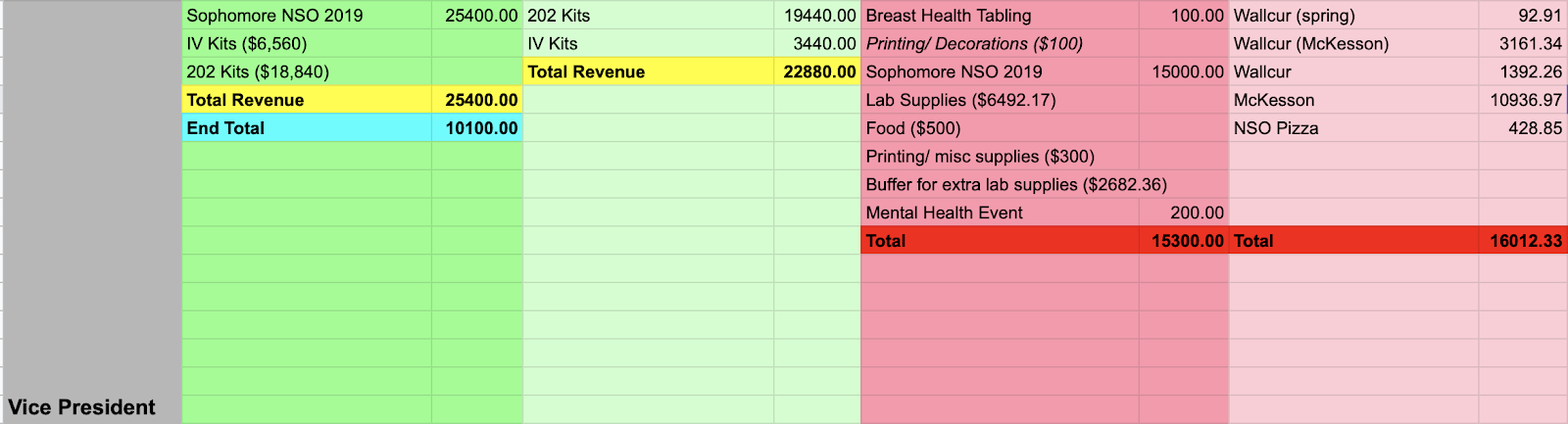 Secretary: Sarah KarpNo reportNo reportNo reportCommunications Director:Kasey BethelEmail SignatureVital SignsWebsiteEmail SignatureVital SignsWebsiteEmail Signature 
- uniformed
- include pronouns and signature Vital Signs Deadline - April 6thUpdate for WebsiteMerchandise tab on the website, as well as order formLegislative Directors:Tara KingRN-BSN RepThank youBOD ElectionRN-BSN Cohort RepresentativesThree applicants so far!Discussing possibility of multiple cohort representatives for RN-BSNThank youThank you Michael and Marcela for helping to print certificates!BOD election Application opens 2/21Closes 3/6 at 11:59pmSpeech night 4/6We will have a month to find applicants for positions that do not receive any. Shadow meeting/ expose to show potential applicants to see how SNA functionsImage of nursing will create a series of Instagram videos about the positions.All board members start to work on handoff binders/ google docsBylawsPlease prepare for the bylaws meetingRN-BSN Cohort RepresentativesThree applicants so far!Discussing possibility of multiple cohort representatives for RN-BSNThank youThank you Michael and Marcela for helping to print certificates!BOD election Application opens 2/21Closes 3/6 at 11:59pmSpeech night 4/6We will have a month to find applicants for positions that do not receive any. Shadow meeting/ expose to show potential applicants to see how SNA functionsImage of nursing will create a series of Instagram videos about the positions.All board members start to work on handoff binders/ google docsBylawsPlease prepare for the bylaws meetingAll BOD work on handoff materialsAll BOD prepare for bylaws meeting. Sarah F will send out information regarding meeting date/time.Community Health Directors:Michael TaningcoHannah VeneracionNo reportMembership/Mentorship Director:Irene Ung Hannah PeelerCHHSEventCHHSEventCHHS Meeting UpdatesUpcoming eventsExplore SDSU3/21 7:30-2pm open houseMore interactive, stamps for visiting 3 tables Discover your dreamPanelists of healthcare professionalsMental Health Wellness Fair2/26 10:00am-2:00pmAward Banquet5/1 at BJ’sCHHS Awards nomination will post in the next 2 weeksStole point programPoint system for stoles, minimum 15 points, only seniorsFor attending events/meetings/tablingSign and email by 4/10EventLake Murray HikeFriday 2/21 at 9:30amCarpool/RSVP sign-ups: https://m.signupgenius.com/#!/showRSVPSignUp/20f0548afaf2ba5fb6-lakeEverbowl after Fundraising:Nikhita MalhotraTabitha ChuaMerchMerchMerchOrders are open!62 orders so farPinning$1000 increase in budget for pinning merchandise, includes $150 fee for tables- approvedAlumni productsBoard Member PricingShort sleeve: 9.5Long sleeve: 12.5Gathered sweats: 27.5Loose sweats: 18.5Crewneck: 30Dr. Cullum will process AS check request for tablesGlobal Initiatives Directors:Nikki Fernando GarcesAbsentNo reportAbsentNo reportBTN Directors:Marcela ChappelleBrandon VinzonEventsEventsEventsCareer day at O’ Farrel Charter School2/19 9am-11am3 cord pointsNursing Revealed Budget increase of $300 dollars for bathrooms- approvedTheresa Lanzarotto in nursing office will reserve bathrooms and get PO number for SNA to payImage of Nursing Director:Carly DionBlood Sugar Rising
Blood Sugar Rising
Interested in a possible SNA-sponsored movie screening? BLOOD SUGAR RISING is a two-hour PBS special about diabetes airing on public television on April 15, 2020.  The film features in-depth portraits of real Americans living with diabetes, and showcases educators and advocates across the country who are engaged in prevention and management efforts. The film also provides a peek at cutting-edge technologies that may shift diabetes management for years to come. Here is a link to the trailer: Blood Sugar Rising Preview | Blood Sugar Rising Ask clinical professors about possible clinical hours And here are the next steps to move forward with a screeningWe are hoping for screenings to take place between late February and April, but If not, we can be flexible! Since the film will be broadcast nationwide on PBS on April 15, if you screen it before this date, you can market your event as an "exclusive" screening!Once you have your screening date/venue chosen, you can go ahead and complete this Screening Application. Once we receive it, we will send you the film along with a screening toolkit containing promotional materials and a Take Action Guide.The film is only available digitally. There is no cost to host a screening. I will apply for Image of Nursing Award for convention :)Sarah K will look into the availability of SDSU Theater.Faculty Advisors:Dr. Kristiana CullumTrans Family Support ServicesBylawsRock and Roll MarathonTrans Family Support ServicesBylawsRock and Roll MarathonOne of our students spoke with Kathie from Trans Family Support Services and she is very interested in coming back to SDSU to give a presentation. You can reach her at kathie@transfamilysos.org  Are we interested in a presentation?Marcela is in contact with STT about thisWebsite: bylawsTo find the bylaws on the website it is under committees →  legislativeBylaws/duties as board membersall board members review position bylawsSan Diego Rock and Roll Marathon May 31, sign up sheet: https://docs.google.com/spreadsheets/d/1SjccPxZfVTuXNCrLfwkr8nF5BPdWNL2O2eFO3wFNWmw/edit?ts=5e38e75b#gid=0Marcela will contact Kathie about this and coordinate with STTAll BOD look at the bylaws and make sure you are fulfilling what is required.